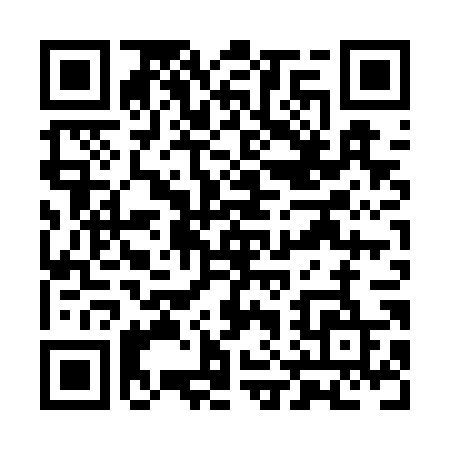 Prayer times for Abrams Village, Prince Edward Island, CanadaWed 1 May 2024 - Fri 31 May 2024High Latitude Method: Angle Based RulePrayer Calculation Method: Islamic Society of North AmericaAsar Calculation Method: HanafiPrayer times provided by https://www.salahtimes.comDateDayFajrSunriseDhuhrAsrMaghribIsha1Wed4:236:011:136:158:2610:052Thu4:216:001:136:168:2710:073Fri4:195:581:136:178:2910:094Sat4:175:571:136:188:3010:115Sun4:155:551:136:188:3110:126Mon4:135:541:136:198:3310:147Tue4:115:521:136:208:3410:168Wed4:085:511:136:218:3510:189Thu4:065:501:136:228:3710:2010Fri4:045:481:136:228:3810:2211Sat4:025:471:136:238:3910:2412Sun4:015:461:136:248:4010:2613Mon3:595:441:136:248:4210:2814Tue3:575:431:136:258:4310:3015Wed3:555:421:136:268:4410:3216Thu3:535:411:136:278:4510:3317Fri3:515:401:136:278:4610:3518Sat3:495:391:136:288:4710:3719Sun3:485:381:136:298:4910:3920Mon3:465:371:136:298:5010:4121Tue3:445:361:136:308:5110:4322Wed3:435:351:136:318:5210:4523Thu3:415:341:136:318:5310:4624Fri3:395:331:136:328:5410:4825Sat3:385:321:136:338:5510:5026Sun3:365:311:136:338:5610:5127Mon3:355:301:146:348:5710:5328Tue3:335:301:146:348:5810:5529Wed3:325:291:146:358:5910:5630Thu3:315:281:146:369:0010:5831Fri3:305:281:146:369:0110:59